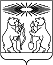 Об утверждении списка малокомплектных муниципальных бюджетных общеобразовательных организаций, реализующих программы начального общего, основного общего и среднего общего образования на территории Северо-Енисейского района на 2021/2022 учебный годВ целях определения малокомплектных муниципальных бюджетных  образовательных организаций Северо-Енисейского района, реализующих программы начального общего, основного общего и среднего общего образования, на основании части 4 статьи 99 Федерального закона от 29.12.2012 № 273 «Об образовании Российской Федерации»,  пункта 3 статьи 24 главы 6 Закона Красноярского края от 26.06.2014 № 6-2519 «Об образовании в Красноярском крае», учитывая письмо Министерства просвещения Российской Федерации от 26.08.2019 № ТС-2008/03 «О направлении инструктивного письма», руководствуясь статьей 34 Устава Северо-Енисейского района, ПОСТАНОВЛЯЮ:1. Утвердить список малокомплектных муниципальных бюджетных общеобразовательных организаций, реализующих программы начального общего, основного общего и среднего общего образования на территории Северо-Енисейского района на 2021/2022 учебный год согласно приложению к настоящему постановлению.2. Контроль за исполнением настоящего постановления возложить на руководителя Управления образования администрации Северо-Енисейского района Губкину И.В.3. Настоящее постановление вступает в силу со дня его подписания, подлежит опубликованию в газете «Северо-Енисейский вестник» и размещению на официальном сайте Северо-Енисейского района в информационно-телекоммуникационной сети «Интернет» и действует до окончания 2021/2022 учебного года.Временно исполняющий полномочия Главы Северо-Енисейского района,Первый заместитель главы района						  А.Н.РябцевПриложение к постановлениюадминистрации Северо-Енисейского районаот  31.08.2021 № 322-пСписок малокомплектных муниципальных бюджетных общеобразовательных организаций, реализующих программы начального общего, основного общего и среднего общего образования на территории Северо-Енисейского района на 2021/2022 учебный годАДМИНИСТРАЦИЯ СЕВЕРО-ЕНИСЕЙСКОГО РАЙОНАПОСТАНОВЛЕНИЕАДМИНИСТРАЦИЯ СЕВЕРО-ЕНИСЕЙСКОГО РАЙОНАПОСТАНОВЛЕНИЕ«31» августа 2021 г.№ 322-пгп Северо-Енисейскийгп Северо-Енисейский№Наименование образовательной организацииАдрес местонахожденияобразовательной организации1.Муниципальное бюджетное общеобразовательное учреждение «Тейская средняя школа № 3»Красноярский край, Северо-Енисейский район, п.Тея, ул. Октябрьская, 82.Муниципальное бюджетное общеобразовательное учреждение «Брянковская средняя школа № 5»Красноярский край, Северо-Енисейский район, п.Брянка, ул.Школьная, 423.Муниципальное бюджетное общеобразовательное учреждение «Новокаламинская средняя школа № 6»Красноярский край, Северо-Енисейский район, п.Новая Калами, ул.Юбилейная, 254.Муниципальное бюджетное общеобразовательное учреждение «Вангашская средняя школа № 8»Красноярский край, Северо-Енисейский район, п.Вангаш, ул.Студенческая, 15.Муниципальное бюджетное общеобразовательное учреждение «Вельминская основная школа № 9»Красноярский край, Северо-Енисейский район, п.Вельмо, ул.Центральная, 25